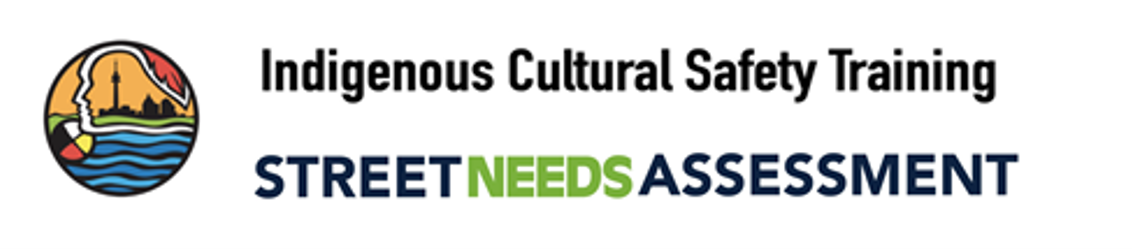 This training is designed to help better understand the lived experiences of Indigenous people facing homelessness in Toronto.  This training consists of 5 chapters, at the end of each chapter you will be asked to complete a small series of questions. Once the questions have been completed you will be assigned a random chapter code. Record the codes assigned to you for your records, as well as a screen shot of the certificate of completion (located at the end of chapter 5), and submit them to your Study Coordinator if requested. ChapterTitleLengthLinkCode1Introduction (5 min)5 minhttps://tassc1.typeform.com/to/bQKqHurI 2Turtle Island the Land We Stand On 9 min7 minhttps://tassc1.typeform.com/to/SvfkKBmx 3Indigenous History in Canada and Our four sacred Medicines3 min19 minhttps://tassc1.typeform.com/to/LnjwnfAm 4Indigenous and Invisible in Toronto 8 min6 minhttps://tassc1.typeform.com/to/HL7M6A5J 5Gifts and Resiliency, Cultural Safety/Data Collection and Final Thoughts 2 min13 min3 minhttps://tassc1.typeform.com/to/fI5BvBqA Name:Insert a screen shot of your certificate of completion: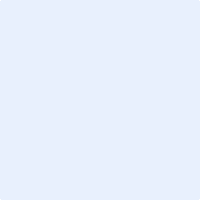 